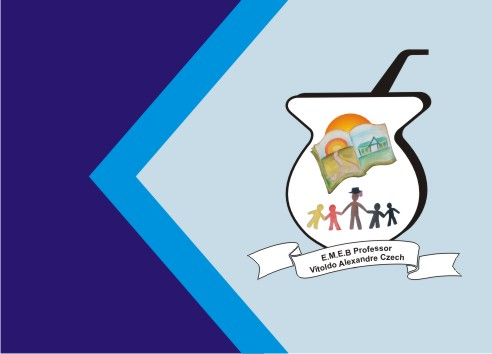 ATIVIDADE DE ARTES.CONTEÚDO TANGRAM.Queridos pais e alunos vamos continuar a atividade sobre tangram. Agora que você sabe o que é um tangram e fez o desenho, você irá criar uma obra de Arte utilizando as peças do tangram.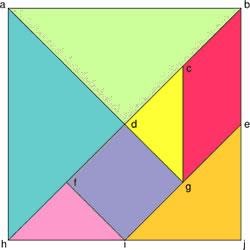 Atividade: Vocês irão recontar o desenho do tangram que desenharam na atividade passada, depois criem figuras com as peças recortadas e colem em cima do papelão, folha sulfite, ou de caderno. Exemplos abaixo, solte sua imaginação e criatividade. Boa diversão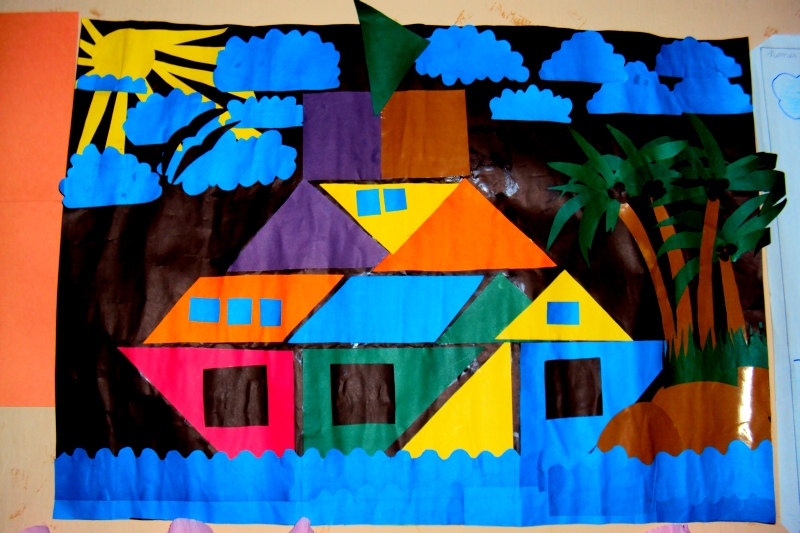 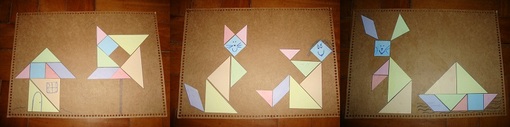 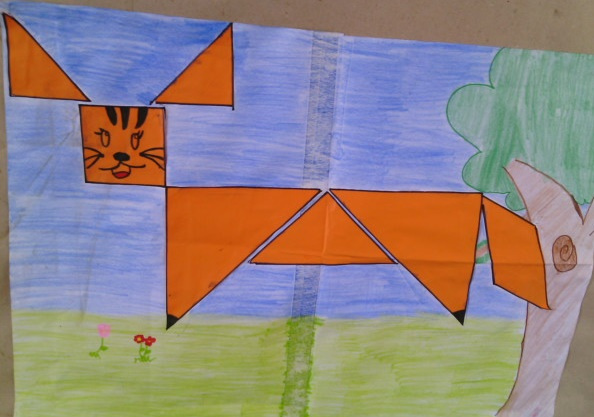 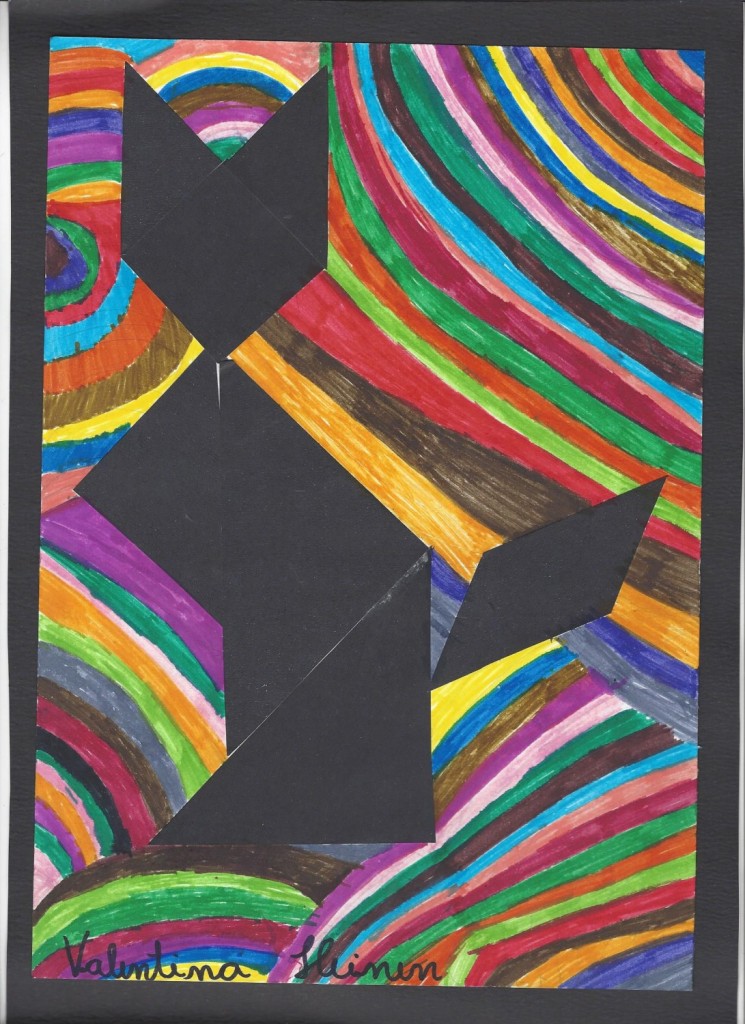 ÓTIMA SEMANA!!!